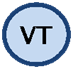 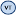 VT Vegetarian  VG  vegan 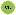 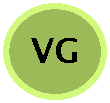 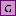 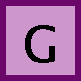 G Contains gluten  W  contains wheat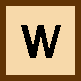 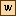 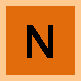 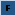 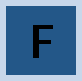 F contains fishSF contains shellfish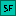 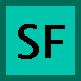 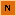 N contains tree nuts (almonds, walnuts etc)                PN contains peanuts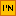 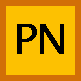 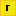 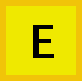 E contains eggs  D contains dairy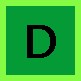 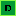 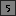 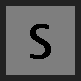 S contains soy  FR contains fructose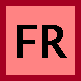 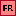 